________________________________________________________________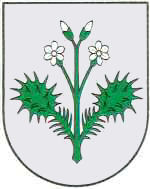 OPĆINA DUBRAVICAP  O  Z  I  V             kojim se pozivate na 32. sjednicu Općinskog vijeća Općine Dubravica koja će se održati u utorak, 16. ožujka 2021. godine u prostoriji vijećnice Općine Dubravica s početkom u 18.00 sati.               Za sjednicu se predlaže sljedeći:DNEVNI  RED Usvajanje zapisnika sa 31. sjednice Općinskog vijeća Općine DubravicaDonošenje Statuta Općine DubravicaDonošenje Poslovnika Općinskog vijeća Općine DubravicaDonošenje Odluke o donošenju I. izmjena i dopuna Proračuna za 2021. godinuDonošenje I. izmjene i dopune Programa predškolskog obrazovanja za 2021. godinuDonošenje I. izmjene i dopune Programa gradnje objekata i uređaja komunalne infrastrukture za 2021. godinuDonošenje I. izmjene i dopune Programa javnih potreba u kulturi za 2021. godinuDonošenje I. izmjene i dopune Programa socijalne zaštite za 2021. godinuDonošenje I. izmjene i dopune Programa zdravstva za 2021. godinuDonošenje I. izmjene i dopune Programa održavanja komunalne infrastrukture za 2021. godinuDonošenje I. izmjene i dopune Programa vatrogasne službe i zaštite za 2021. godinuDonošenje Programa korištenja sredstava ostvarenih od raspolaganja poljoprivrednim zemljištem u vlasništvu Republike Hrvatske na području Općine Dubravica za 2021. godinuDonošenje Godišnjeg izvještaja o izvršenju proračuna Općine Dubravica za 2020. godinuDonošenje Odluke o raspodjeli rezultata poslovanja Općine Dubravica za 2020. godinuDonošenje Odluke o prihvaćanju Izvještaja o rezultatima obavljenog popisa Povjerenstva za popis imovine, obveza i potraživanja u 2020. godiniDonošenje Odluke o prihvaćanju Izvješća o izvršenju Programa održavanja komunalne infrastrukture u 2020. godiniDonošenje Odluke o prihvaćanju Izvješća o izvršenju Programa gradnje objekata i uređaja komunalne infrastrukture u 2020. godiniDonošenje Odluke o komunalnim djelatnostima na području Općine DubravicaDonošenje Odluke o II. izmjeni i dopuni Odluke o komunalnom redu Općine DubravicaDonošenje Odluke o raspisivanju javnog natječaja za zakup poljoprivrednog zemljišta u vlasništvu Republike Hrvatske na području Općine DubravicaJavni natječaj za zakup poljoprivrednog zemljišta u vlasništvu Republike Hrvatske na području Općine DubravicaDonošenje Odluke o primanju na znanje Izvješća Općinskog načelnika o svom radu za 2020. godinu, razdoblje od 01.07. do 31.12.2020. godineDonošenje Odluke o usvajanju Izvješća o izvršenju Plana gospodarenja otpadom Općine Dubravica za 2020. godinuDonošenje Odluke o prihvaćanju Godišnjeg plana održavanja Creta Dubravica za 2021. godinu s Izvješćem o provedenim aktivnostima u 2020. godiniDonošenje Odluke o kratkoročnom zaduživanju Općine DubravicaDonošenje Odluke o utvrđivanju kriterija raspodjele sredstava donacija i prihvatljivih troškova koji se mogu financirati iz sredstava donacija – UREĐENJE SANITARNOG ČVORA U ŽUPNOM DVORU I OBNOVA CRKVE SV. ANE U ROZGIDonošenje Odluke o isplati donacije za uređenje sanitarnog čvora u Župnom dvoru i obnovu crkve Sv. Ane u Rozgi stradale u potresima u 2020. godiniDonošenje Odluke o raspoređivanju sredstava za rad političkih stranaka zastupljenih u Općinskom vijeću Općine Dubravica u 2021. godiniDonošenje Odluke o isplati jednokratne novčane pomoći povodom Uskrsnih blagdana socijalno ugroženim osobama s područja Općine DubravicaDonošenje Odluke o stavljanju izvan snage Odluke o priključenju na komunalnu infrastrukturuDonošenje Odluke o II. dopuni Odluke o komunalnoj naknadiDonošenje Odluke o oslobađanju obveznika od plaćanja komunalne naknade za poslovni prostor i građevinsko zemljište koje služe za obavljanje ugostiteljske djelatnosti za vrijeme trajanja epidemije bolesti COVID-19Donošenje Odluke o davanju suglasnosti na uključivanje Općine Dubravica kao sudužnika (jamca) u zaduživanju Dobrovoljnog vatrogasnog društva DubravicaZamolbe građanaInformacije i prijedloziRaznoKLASA: 021-05/21-01/1URBROJ: 238/06-02-21-1	     Dubravica, 10. ožujak 2021. godine                                                                           		Predsjednik Općinskog vijeća	         Općine Dubravica 			 					Ivica Stiperski